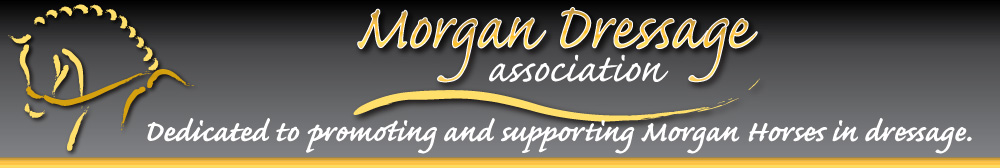 Membership FormThe membership year runs from January 1 – December 31. Please fill out this form, save it, and email it to: Karin Weight (kweight84601@yahoo.com). It is to your benefit to complete this form as memberships that are received through PayPal™ without a current application may be processed incorrectly. Please list family members participating in MDA programs and note birthdate of any junior young rider members.Please check your membership category (check all that apply):Please indicate if you are willing to help the MDA by donating your time and skills (check all that are interest to you):Advertisement.  Please indicate your preference:Please be sure your email address is correct and legible, all newsletters and MDA Extensions will be sent via email. Memberships can be paid through the MDA Website via PayPal™ or by check.  Make your checks payable to the MDA and send with this form to:Morgan Dressage Association  ∙  c/o Karin Weight ∙ 1069 N. Geneva Road ∙ Provo, UT 84601Name:Membership Year:Membership Year:Membership Year:Farm Name:Address:City:State:State:State:Zip:Zip:Telephone:Website URL:Website URL:Website URL:Email (required):Email (confirm):Email (confirm):Email (confirm):Email (confirm):1.2.3.4.RenewalJr/Young Rider ($10)Individual ($25)NewFarm/Family ($35)Patron ($100)NewsletterMembership directoryAdvertisementBreed PromotionAwardsScholarshipsWrite Education ArticlesWrite Education ArticlesWrite Education ArticlesWrite Education ArticlesOther:Business Listing.  For an additional $15, a link to your farm/business website is included in the membership directory as well as in the Directory of Services and Professionals on the website with a brief description of services (please check all that apply below).Business Listing.  For an additional $15, a link to your farm/business website is included in the membership directory as well as in the Directory of Services and Professionals on the website with a brief description of services (please check all that apply below).Business Listing.  For an additional $15, a link to your farm/business website is included in the membership directory as well as in the Directory of Services and Professionals on the website with a brief description of services (please check all that apply below).Business Listing.  For an additional $15, a link to your farm/business website is included in the membership directory as well as in the Directory of Services and Professionals on the website with a brief description of services (please check all that apply below).Business Listing.  For an additional $15, a link to your farm/business website is included in the membership directory as well as in the Directory of Services and Professionals on the website with a brief description of services (please check all that apply below).Business Listing.  For an additional $15, a link to your farm/business website is included in the membership directory as well as in the Directory of Services and Professionals on the website with a brief description of services (please check all that apply below).Business Listing.  For an additional $15, a link to your farm/business website is included in the membership directory as well as in the Directory of Services and Professionals on the website with a brief description of services (please check all that apply below).Business Listing.  For an additional $15, a link to your farm/business website is included in the membership directory as well as in the Directory of Services and Professionals on the website with a brief description of services (please check all that apply below).Business Listing.  For an additional $15, a link to your farm/business website is included in the membership directory as well as in the Directory of Services and Professionals on the website with a brief description of services (please check all that apply below).BreederBreederSalesTrainingClinicsBusiness Card.  For an additional $25, a business card with a link to your website is placed in the Membership Directory and is featured on the MDA website. Business Card.  For an additional $25, a business card with a link to your website is placed in the Membership Directory and is featured on the MDA website. Business Card.  For an additional $25, a business card with a link to your website is placed in the Membership Directory and is featured on the MDA website. Business Card.  For an additional $25, a business card with a link to your website is placed in the Membership Directory and is featured on the MDA website. Business Card.  For an additional $25, a business card with a link to your website is placed in the Membership Directory and is featured on the MDA website. Business Card.  For an additional $25, a business card with a link to your website is placed in the Membership Directory and is featured on the MDA website. Business Card.  For an additional $25, a business card with a link to your website is placed in the Membership Directory and is featured on the MDA website. Business Card.  For an additional $25, a business card with a link to your website is placed in the Membership Directory and is featured on the MDA website. Business Card.  For an additional $25, a business card with a link to your website is placed in the Membership Directory and is featured on the MDA website. Website URL for Listing/Links:  Website URL for Listing/Links:  Website URL for Listing/Links:  